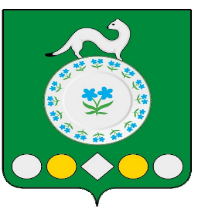 Российская ФедерацияИркутская областьУсольский муниципальный районМишелевское городское поселениеД У М АР Е Ш Е Н И ЕОт 26.06.2024									            № 76р.п. МишелевкаО внесении изменений в Устав Мишелевского городского поселенияУсольского муниципального района Иркутской областиС целью приведения Устава Мишелевского городского поселения Усольского муниципального района Иркутской области в соответствие с действующим законодательством, учитывая изменения, внесенные в Федеральный закон от 06.10.2003 № 131-ФЗ «Об общих принципах организации местного самоуправления в Российской Федерации», Федеральным законом от 02.11.2023 № 517-ФЗ, руководствуясь статьями 31,47 Устава Мишелевского городского поселения Усольского муниципального района Иркутской области Дума Мишелевского городского поселения Усольского муниципального района Иркутской области,Р Е Ш И Л А:	1.Внести в Устав Мишелевского муниципального образования следующие изменения:1.1. Пункт 30 части 1 статьи 6 изложить в следующей редакции:«30) Организация и осуществление мероприятий по работе с детьми и молодежью, участие в реализации молодежной политики, разработка и реализация мер по обеспечению и защите прав и законных интересов молодежи, разработка и реализация муниципальных программ по основным направлениям реализации молодежной политики, организация и осуществление мониторинга реализации молодежной политики в поселении;».1.2. Пункт 7 статьи 7 изложить в следующей редакции: «7) Учреждение печатного средства массовой информации и (или) сетевого издания для обнародования муниципальных правовых актов, доведения до сведения жителей муниципального образования официальной информации;».1.3. Статью 28 изложить в следующей редакции: «Статья 28. Временное исполнение обязанностей Главы муниципального образования1. В случае досрочного прекращения полномочий Главы муниципального образования либо применения к нему по решению суда мер процессуального принуждения в виде заключения под стражу или временного отстранения от должности его полномочия временно исполняет заместитель Главы муниципального образования. 2. В случае, если заместитель Главы муниципального образования временно отсутствует, либо он в установленном порядке не назначен на должность, либо он добровольно отказался от исполнения полномочий Главы муниципального образования, либо по иным основаниям, предусмотренным федеральным законодательством, не может временно исполнять полномочия Главы муниципального образования, полномочия Главы муниципального образования временно исполняет начальник отдела финансов, экономики и муниципальных закупок администрации муниципального образования. В случае, если начальник отдела, финансов, экономики и муниципальных закупок администрации муниципального образования временно отсутствует, либо он в установленном порядке не назначен на должность, либо он добровольно отказался от исполнения полномочий Главы муниципального образования, либо по иным основаниям, предусмотренным федеральным законодательством, не может временно исполнять полномочия Главы муниципального образования, полномочия Главы муниципального образования временно исполняет консультант по организационно-правовой и кадровой работе администрации муниципального образования.3. На период временного отсутствия Главы муниципального образования, в том числе в связи с отпуском, командировкой, временной нетрудоспособностью, его полномочия временно исполняет заместитель Главы муниципального образования либо иное должностное лицо администрации муниципального образования, определенное правовым актом Главы муниципального образования.».1.4. пункт 7 части 4 статьи 38 изложить в следующей редакции:«7) принятие решения об учреждении печатного средства массовой информации и (или) сетевого издания для обнародования муниципальных правовых актов, а также официальной информации администрации муниципального образования;»;2. В порядке, установленном Федеральным законом от 21.07.2005 № 97-ФЗ «О государственной регистрации Уставов муниципальных образований», предоставить решение Думы о внесении изменений в Устав Мишелевского муниципального образования на государственную регистрацию в Управление Министерства юстиции Российской Федерации по Иркутской области в течение 15 дней.3. Главе Мишелевского муниципального образования Валянину Н.А. опубликовать решение Думы Мишелевского муниципального образования после государственной регистрации в течение 7 дней и направить в Управление Министерства юстиции Российской Федерации по Иркутской области сведения об источнике и о дате официального опубликования муниципального правового акта Мишелевского муниципального образования для включения указанных сведений в государственный реестр уставов муниципальных образований Иркутской области в 10-дневный срок.4. Настоящее решение вступает в силу после государственной регистрации и опубликования в газете «Новости». Председатель Думы Мишелевского муниципального образованияЕ.В.ЕвтеевГлава Мишелевского муниципального образованияН.А.Валянин